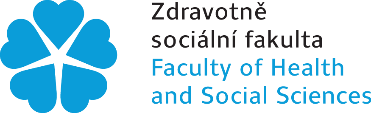 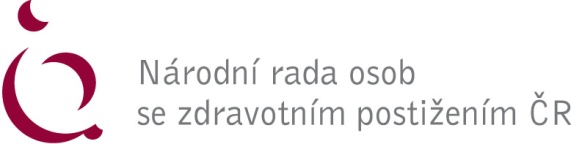 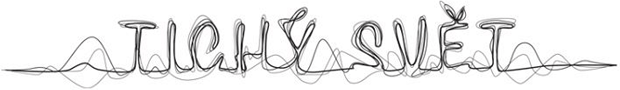 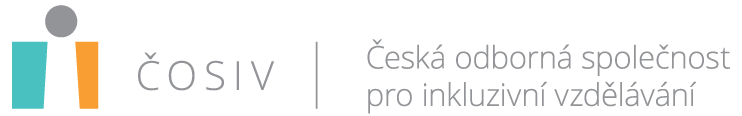 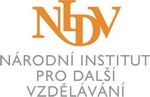 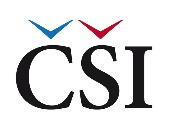 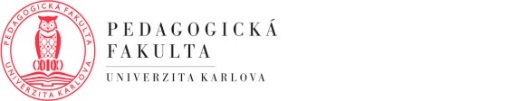 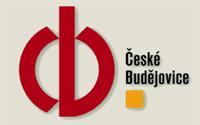 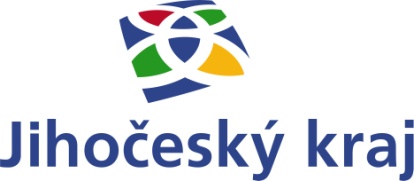 Národní rada osob se zdravotním postižením ČRve spolupráci s NRZP Jihočeského kraje a Pedagogickou fakultou Univerzity Karlovy,    Zdravotně sociální fakultou  Jihočeské univerzity, Českou odbornou společností pro inkluzivní vzdělávání, Českou školní inspekcí a Národním institutem pro další vzdělávání pod záštitou hejtmanky Jihočeského kraje Mgr. Ivany Stráské,primátora Statutárního města České Budějovice  Ing. Jiřího Svobody,místopředsedy Poslanecké sněmovny Parlamentu ČR Ing. Jana Bartoška,rektora Jihočeské univerzity doc. Tomáše Machuly, Ph.D.,Th.D.,děkanky  Zdravotně sociální fakulty prof. PhDr. Valérie Tóthové, Ph.D. si Vás dovolují pozvat na konferenci s názvem:Inkluzivní vzdělávání v souvislostech zdravotního  postižení  - příklady dobré praxeÚčast na konferenci je zdarma. Prostory jednání jsou bezbariérové. Tlumočení do českého znakového jazyka a simultánní přepis je zajištěno prostřednictvím organizace Tichý svět, o.p.s. Paralelně bude konference přenášena do  Sálu E pro studenty speciální pedagogiky ZSF JU  a studenty Pedagogické fakulty a Teologické fakulty.Kdy: 	čtvrtek 12.10.2017  od 9.30 do 16.00 hodin                       	 (prezence od 9.00 hodin)Kde: 		konferenční sál  F , 2.patro  Zdravotně sociální fakulta JU, 	J.Boreckého 1167/27  (budova Vltava/Uran), České BudějoviceBěhem konference mohou účastníci využít poradenství v oblasti k didaktických kompenzačních pomůcek.Vědecký a  přípravný výbor: Mgr. Šárka Brůhová Mgr. Lenka Felcmanová, Ph.D.Doc. PhDr. Kateřina Hádková, Ph.D. doc. PaedDr. Vanda Hájková, Ph.D.    		Mgr. Helena Kočová, Ph.D.doc. PhDr. Lea Květoňová, Ph.D.Mgr. Eva KopúnováMgr. Aneta Marková Doc. PhDr. Adéla Mojžíšová, Ph.D.Mgr. Bc. Miloslav PoesMgr.  et  Mgr. Radka Prázdná, Ph.D. 		Ing. Jaroslava Pupíková, DiS9:00 – 9:30	Registrace účastníků9:30 – 10:00	Zahájení konference - Úvodní slovoMgr. Ivana Stráská, hejtmanka Jihočeského krajeMgr. Jaroslav FALTÝN, ředitel odboru předškolního, základního, základního uměleckého a speciálního vzdělávání MŠMTMgr. Helena Kočová, Ph.D. , Ing. Jaroslava Pupíková, DiS, Národní rada osob se zdravotním postižením ČR10:00 – 10:30	Legislativní ukotvení inkluzivního vzdělávání v České republiceMgr.  Lenka Felcmanová, Ph.D., ČOSIV – Česká odborná společnost pro inkluzivní vzdělávání 10:30 – 11:00	Inkluzivní vzdělávání ve školním roce 2016/2017 z pohledu České školní inspekcePhDr. Ondřej Andrys, MAE, náměstek ústředního školního inspektora  PhDr. Jana Bartošová, ČSI České Budějovice, ředitelka11:00 – 11:30	Profesní identita asistenta pedagoga v inkluzivním vzdělávání Doc. PaedDr. Vanda Hájková, Ph.D., doc. PhDr. Lea Květoňová, Ph.D., katedra speciální pedagogiky PedF UK 11:30 – 12:00	Inkluzivní vzdělávání u pacientů se vzácnými onemocněnímiProf. Mgr. PaedDr. Jan Michalík, Ph.D.,  Univerzita Palackého, Ústav speciálně pedagogických studií12:00 – 12:30	PŘESTÁVKA  – Coffee break12:30 – 13:00  Inkluzivní vzdělávání v kontextu neurodegenerativních       onemocněníMgr. Helena Kočová, Ph.D., Somatopedická společnost, NRZP ČR13:00 – 13:20	Alternativní ovládání počítače a komunikace (AAK) 		Ing. Tomáš Hrdinka, Spektra, v.d.n. Praha13:20 – 13:40	SPC  –  speciálně pedagogické centrum pro tělesně postižené žáky -  příklady dobré praxe                          Mgr. Eva Čadová, SPC pro tělesně postižené  Kociánka, Brno13:40 – 14:00 Příklady dobré praxe v oblasti inkluzivního vzdělávání dětí s mentálním postižením – co se ukázalo jako účinná podpora		Mgr. Pavla Baxová, Rytmus – od klienta k občanovi, o.p.s.14:00 – 14:30	Možnosti inkluzivního vzdělávání zrakově postiženýchPhDr. Pavlína Šumníková, Ph.D. Univerzita Karlova, katedra Speciální pedagogiky14:30 – 14:50	Specifika inkluzivního vzdělávání žáků s postižením zraku v primární   edukaci Mgr. et Mgr. Radka Prázdná, Ph.D., Zdravotně sociální fakulta, Ústav sociálně a speciálně pedagogických věd 14:50 – 15:00 PŘESTÁVKA  – Coffee break15:00 – 15:30 Kompetence českých neslyšících v psané češtině v kontextu   inkluzivního   vzdělávání.Doc. PhDr. Kateřina Hádková, Ph.D., Mgr. Marie Komorná, Univerzita Karlova, katedra Speciální pedagogiky15:30 – 15:50   Building a decision model for inclusive services David Norman Ellis, Ph.D.,  University of South Alabama USA15:50 – 16:10 Žák s PAS /postižení autistického spektra/ a možnosti jeho inkluzivního  	             vzdělávání     		Mgr. Monika Mandovcová, Pavla Bestová, APLA Jižní Čechy16:10  – 16:30 DISKUZE a  UKONČENÍ KONFERENCE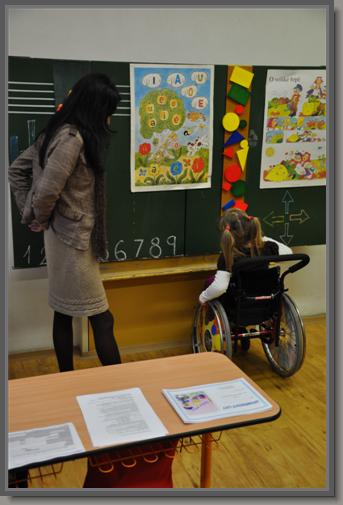                                                     Změna programu vyhrazena